令和６年度 「食パラダイス鳥取県」地産地消推進商談会開催参加申込書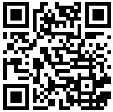 【申込先】　〒680-8570　鳥取市東町一丁目220番地　鳥取県市場開拓局　食パラダイス推進課　　　　　　　　　　　　担　当：細田・山本美・前田TEL：　０８５７－２６－７８０７　　　　　　　　　　　　　　　←こちらからでも概要を確認できます。E-mail：shoku-paradise@pref.tottori.lg.jp　　　までお送りください。【申込締切】　： 令和 6年 7月2日（火）　17時　必着【　お願い　】・各社との商談会にあたっては、事前に会社概要、商品概要を送付いただきます。送付先は県のホームページ（https://www.pref.tottori.lg.jp/306354.htm）をご確認ください。・商談の枠数が限られており、先着順とさせていただきますので、ご希望に添えない場合がありますことをあらかじめ御了承ください。所属（企業・団体名など）所属（企業・団体名など）所属（企業・団体名など）所　在　地所　在　地所　在　地〒連絡先連絡先TEL連絡先連絡先FAX連絡先連絡先MAIL出展者出展する商品名（県産の農林水産物やこれを原材料とした加工品）出展する商品名（県産の農林水産物やこれを原材料とした加工品）出展者試食を実施する場合の電源の有無試食を実施する場合の電源の有無電源：必要　・　不要　　（　　　　　　　）ワットバイヤー後日試食のための商品サンプルの送付を希望する場合の送付先後日試食のための商品サンプルの送付を希望する場合の送付先〒参加者氏名部署役職